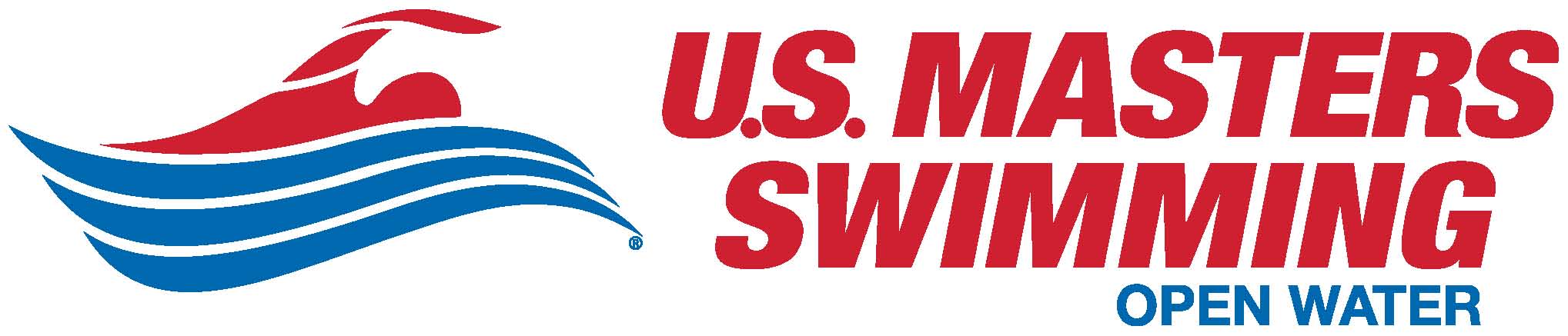 Open Water Safety ChecklistInstructionsSafety Director:  This checklist is intended to help you provide a safe open water swim event according to the USMS-approved safety plan for the event.  Please…Complete the checklist on each day of the event.  We recommend that you check the course with the event Referee, who controls the swims from the start to the finish.Complete all other information and forward it electronically to the Event Director after the event.Event Director:  This completed checklist shows that you conducted the event according to the USMS-approved safety plan, and contains information useful in evaluating this swim and conducting future swims.  Please… Forward the safety checklist completed by the Safety Director to USMS Open Water Compliance Coordinator David Miner at openwateradvisor@usmastersswimming.org  electronically.Save this checklist for at least one year after the event.Safety Plan:  If you need a copy of the approved safety plan—very important for you to have at the venue on the day(s) of the swim(s)—David will send it to you upon request.     Event InformationName of Host:	Name of Event:	Event Location:	City: 	 		State:  	LMSC: Event Date(s):	 through Length of Swim(s):	Dual Sanctioned with USA-Swimming:  Director(s): Event Director: 	Phone: 	E-mail: Referee: 	Phone: E-mail: Certified Safety Director: 	Phone: 	E-mail: Water temperature range during the swim(s):  Air temperature range during swim(s):  Number of swims in the event:  Total entrants in the events:  Unusual conditions at the venue?  If so, what modifications did you make (if any) to account for conditions?  Based on your experience this year, what items would you consider changing in either planning or execution that would make your event safer?Checklist – Complete at the venue on each day of the event.Lead medical personnel (emergency trained) on site & positioned as planned?			Licensed/certified EMT or medical assistance on site or within 10 minutes as planned?	Ambulance(s) onsite as planned: 								Phones or radios available onsite for direct communication to emergency facilities?		Route maps to nearest emergency facilities (with phone numbers) posted and available?	Posted emergency plans for severe weather or natural disasters.					Locker rooms, showers, and rest rooms free of hazards?						Docks & piers free of hazards?									Beach area free of hazards?									Other areas used for the event free of hazards?							Water temperature measured according to USMS guidelines?					Water temperature within USMS temperature guidelines?					Water quality consistent with local governing body standards?					Course(s) constructed & clearly marked as planned?						Course free of non-event boat traffic as planned?						Non-moveable hazards marked and swimmers alerted to them?					Start and finish areas free of hazards?								Swimmer emergency exit points & sheltered areas well defined?  				Required pre-race swimmer meeting held before swim(s)?					Method in place to account for all swimmers before, during, & after the swim(s)?		Method in place to account for swimmers who did not finish?				Method in place to account for swimmers/participants if swim stopped/course evacuated? 	 Appropriate check-in/check-out system for safety personnel?					Adequate number of safety personnel to cover swim(s) as planned?				Adequate number of safety personnel trained in basic life support as planned?			Adequate communication devices for all safety personnel as planned?				All safety personnel & officials attended required pre-race safety meeting?			All watercraft inspected for safety and equipped with adequate safety supplies?		All volunteer power boats have dedicated swimmer monitors?					Designated safety area as planned?								Adequate number of safety personnel to cover swim(s) as planned?				Suitable equipment available (rigid spinal board with universal head immobilizer, defibrillator, well-stocked first aid kit) as required?										Procedures in place for all event participants needing emergency care?				Was a USMS-approved Cold Water or Warm Water Thermal Plan required to be in place?	If yes…What did you do to assist swimmer preparation before the event?  			What did you do to reduce swimmer exposure to thermal issues?  			What extra medical care did you provide to mitigate & treat thermal symptoms?  	General InformationKey Event PersonnelSpecific Details & Thoughts from Your EventEmergency Action PlansVenue SafetyCourse SafetySafety Personnel & WatercraftOn Site Medical Care & FacilitiesCold or Warm Water Events